                  Obecní úřad Rouské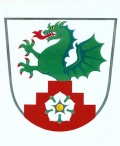                    Rouské č.p.64,753 53 VšechoviceIČO: 00636550tel. 581622859, obec@rouske.cz ,ID: 4x6aumz,www.rouske.czŽÁDOSTO ZRUŠENÍ ÚDAJE O MÍSTU TRVALÉHO POBYTU OSOBYJá níže podepsaný/á (jméno, příjmení, datum narození)……………………………………………trvale bytem ……………………………………žádám o zrušení údaje o místě trvalého pobytu osob(y) (jméno, příjmení, datum narození): 1.……………………………………………………………………….2………………………………………………………………………..3……………………………………………………………………….4……………………………………………………………………….na adrese Rouské č.p…………..K žádosti o zrušení trvalého pobytu výše uvedených osob mne vedou důvody:………………………………………………………………………………………………………………………………………………………………………………………………………………………………………………………………………………………………………………………………………………………………………………………………….Adresa, na které se výše uvedená/é osoba/y nyní zdržuje/í (uvede se, pokud je známa nebo jiný údaj o možnosti zastižení apod.):……………………………………………………………………………………………………………………………………………………………………………………………..Pro výše uvedeného přikládám (výpis z katastru nemovitostí, nájemní smlouvu, rozsudky soudu, smlouvy, dohody, popř. další listiny nebo dokumenty):…………………………………………………………………………………………………………………………………………………………………………………………………………………………………………………………………………………………..Moje adresa pro doručování písemností (není třeba uvádět, pokud je tato totožná s adresou trvalého pobytu):V Rouském dne Podpis……………………………………………..